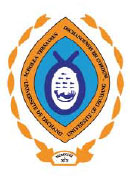 Microéconomie avancée (DOCTORAT 1) 2021/2022ParPr TSAFACK NANFOSSO RogerPr NGUENA Christian-Lambert et Pr NGAMENI J. Pasky Fiche Technique La fiche signalétique du coursObjectif du coursLa Microéconomie est une branche de la science économie qui étudie les comportements des entités économiques et leurs interactions. Elle étudie le fonctionnement des marchés des biens et services à partir des ménages et des entreprises dont, les relations conduisent à l’échanger d’une certaine quantité à un certain prix. Dans un sens global, la microéconomie constitue la pierre angulaire de tout raisonnement économique et à ce titre, son apprentissage doit être global (c’est ce qui a été fait dans les classes antérieures) et approfondi (c’est dans cette veine que s’inscrit cet enseignement) ; la prétention de faire ici le tour et les contours d’une telle exigence n’étant la nôtre. A ce titre, l’objectif de ce cours est multiple. Il vise par exemple à intégrer la notion d’incertitude dans l’analyse microéconomique quand il ne valorise pas celle de l’information. Par ailleurs, les questions d’externalités, de biens publics et de défaillance de marché ont pour finalité de soutenir la remise en cause du modèle standard. Une autre finalité de cet enseignement et pas des moindres, est de présenter les mécanismes d’enchères et de fixation de prix sur le marché répugnants. Quelques thèmes de réflexionEléments de bibliographieLévêque F. et Ménière Y. (2004) « L’économie de la propriété intellectuelle », collection Repères ed Découverte, (disponible)Théophile Dzanka-Kikouta (2009), « Microéconomie approfondie : cours et exercices corrigés », collection,Etudes Scientifiques ; ed ICESBuisson-Fenet et Marion Navarro (2015), « La microéconomie en pratique », 2e ed collection Arman Colin (disponible)Eber, N., 2018 « La théorie des jeux » Les topos ; Dunod, 4e édQuelques liens utilesA transmettre via un support numérique pour faciliter leur utilisationNiveau d’étudeDoctorat ISpécialitéEconomieSemestre (volume horaire)Semestre 11 (30 heures)DidactiqueExposés liminaires par l’enseignant  Travaux assistés Travaux personnels de l’étudiantEvaluation Restitution organisée des connaissancesEvaluation Cas pratiques/ExercicesPré requis Maitrise :du modèle standard  des outils mathématiquesdes principes d’optimisation de base. Axes de réflexionEnseignantTempsChoix économique en avenir incertainPr NGAMENI Joseph Pasky4 heures Biens publics, externalités et défaillance des marchésPr NGAMENI Joseph Pasky4 heuresLes marchés répugnantsPr NGAMENI Joseph Pasky4 heuresAnalyse de la propriété intellectuellePr NGUENA Christian Lambert4 heuresL’économie de l’informationPr NGUENA Christian Lambert4 heuresLes enchèresPr NGUENA Christian Lambert4 heuresEconomie du travail et de la santé : développements récentsPr TSAFACK NANFOSSO. Roger 4 heures